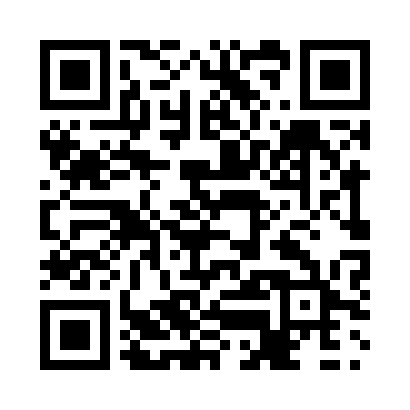 Prayer times for Brancepeth, Saskatchewan, CanadaWed 1 May 2024 - Fri 31 May 2024High Latitude Method: Angle Based RulePrayer Calculation Method: Islamic Society of North AmericaAsar Calculation Method: HanafiPrayer times provided by https://www.salahtimes.comDateDayFajrSunriseDhuhrAsrMaghribIsha1Wed3:225:2712:586:078:3010:362Thu3:195:2512:586:088:3210:393Fri3:155:2312:586:098:3410:424Sat3:125:2112:586:118:3610:455Sun3:095:1912:586:128:3710:486Mon3:085:1712:586:138:3910:497Tue3:075:1512:586:148:4110:498Wed3:065:1312:586:158:4310:509Thu3:055:1212:576:168:4410:5110Fri3:045:1012:576:178:4610:5211Sat3:035:0812:576:188:4810:5312Sun3:025:0612:576:198:4910:5313Mon3:015:0512:576:208:5110:5414Tue3:015:0312:576:218:5210:5515Wed3:005:0212:576:218:5410:5616Thu2:595:0012:576:228:5610:5717Fri2:584:5912:576:238:5710:5818Sat2:574:5712:586:248:5910:5819Sun2:574:5612:586:259:0010:5920Mon2:564:5412:586:269:0211:0021Tue2:554:5312:586:279:0311:0122Wed2:554:5212:586:289:0511:0123Thu2:544:5012:586:289:0611:0224Fri2:544:4912:586:299:0811:0325Sat2:534:4812:586:309:0911:0426Sun2:534:4712:586:319:1011:0427Mon2:524:4612:586:329:1211:0528Tue2:524:4512:586:329:1311:0629Wed2:514:4412:596:339:1411:0630Thu2:514:4312:596:349:1511:0731Fri2:504:4212:596:359:1611:08